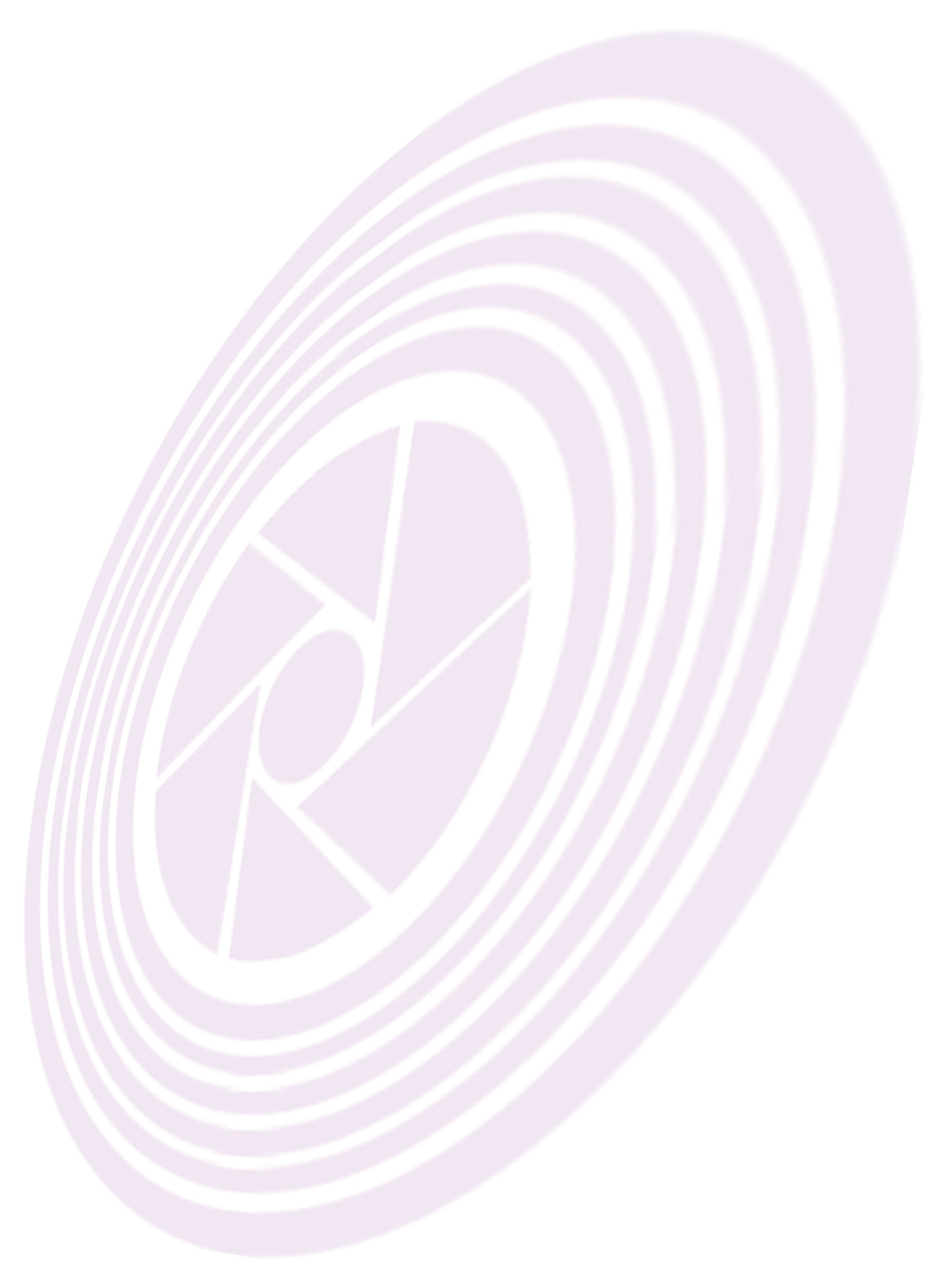 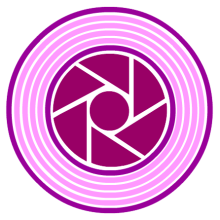 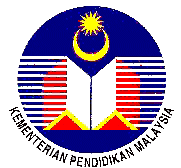 LAPORAN TUGASAN HARIANLAPORAN TUGASAN HARIANLAPORAN TUGASAN HARIANLAPORAN TUGASAN HARIANLAPORAN TUGASAN HARIANDisahkan oleh : ………………………………….….Tandatangan dan Cop PTP (2)Kamaruddin B. Ab. GhaniPegawai Teknologi Pendidikan 2Pusat Kegiatan Guru Dabong.Tarikh	 :  28/10/2010NAMA PEGAWAI PKGNAMA PEGAWAI PKG(KOSONG)Pegawai Teknologi Pendidikan (1)2. Kamaruddin Bin Ab. GhaniPegawai Teknologi Pendidikan (2)3. Md Sanusi Bin IbrahimJuruteknik Komputer (FT17)4. Noor Padziah Binti Mohd PauziPegawai Pembantu Tadbir (N17)Tarikh :  24  Okt   2010Tarikh :  24  Okt   2010                      PERIHAL TUGASAN                                                                       PEGAWAI TERLIBAT                      PERIHAL TUGASAN                                                                       PEGAWAI TERLIBATKosongPTP (1)( Pagi ) ( Petang )Perbincangan mengenai SKT Akhir Tahun PKG Dabong.PTP (2)( Pagi ) ( Petang )Perbincangan mengenai SKT Akhir Tahun PKG Dabong.JURUTEKNIK KOMPUTER (FT17)( Pagi )Semak e-mail PKG.Fotostat  borang  epenyata & elaporan  untuk di isi oleh staf  PKG dan dihantar  ke  Unit Pentadbiran  BTPN.( Petang )Upload fail Laporan Tugasan  Harian  dalam  laman  web  PKG.PEGAWAI PEMBANTU TADBIR (N17)Tarikh :  25  Okt   2010                      PERIHAL TUGASAN                        PEGAWAI TERLIBATKosongPTP (1)( Pagi ) ( Petang )Perbincangan mengenai SKT Akhir Tahun PKG Dabong.PTP (2)( Pagi ) ( Petang )Perbincangan mengenai SKT Akhir Tahun PKG Dabong.JURUTEKNIK KOMPUTER (FT17)( Pagi )Perbincangan  mengenai  SKT  Akhir Tahun  PKG  Dabong  yang  berkaitan  OS21000  dan  OS29000.Semak  dan  kemaskini  analisis  pemantauan  PKG  bagi  tahun 2010.Ke pejabat Pos ambil surat PKG.( Petang )Menerima, cop dan  rekod surat  masuk untuk diminit oleh PTP.Semak e-mail  PKG.Print pekeliling terbaru  dan  simpan  dalam  fail  pekeliling.PEGAWAI PEMBANTU TADBIR (N17)Tarikh :  26  Okt   2010PERIHAL TUGASAN                        PEGAWAI TERLIBATKosongPTP (1)( Pagi ) ( Petang )Menyiapkan SKT Akhir Tahun 2010 untuk di bawa ke Mesyuarat Pengurusan Dan Penyelarasan PKG Negeri Kelantan.PTP (2)( Pagi )Menyiapkan Lampiran untuk SKT Akhir Tahun 2010.Print Lampiran SKT Akhir Tahun 2010.( Petang )Check komputer SK. Dabong.JURUTEKNIK KOMPUTER (FT17)( Pagi )Semak  e-mail  PKG.Keep in data bahan  bukan cetak  dalam  PS-Sentral.Menerima  panggilan  telefon  dari BTPN makluman  mengenai keperluan dan  aturcara  mesyuarat  pengurusan  dan  penyelarasan  PKG  Negeri Kelantan.( Petang )Masukkan surat dalam fail dan minit surat masuk.Mengisi borang  epenyata dan e-lapran  untuk dihantar  ke Unit Pentadbiran BTPN.PEGAWAI PEMBANTU TADBIR (N17)Tarikh :  27  Okt   2010PERIHAL TUGASAN                        PEGAWAI TERLIBATKosongPTP (1)( Pagi )( Petang )Menghadiri  Mesyuarat  Pengurusan  Dan  Penyelarasan  PKG bil.4/2010 di BTPN Kelantan.PTP (2)( Pagi )( Petang )Menghadiri  Mesyuarat  Pengurusan  Dan  Penyelarasan  PKG bil.4/2010 di BTPN Kelantan.JURUTEKNIK KOMPUTER (FT17)( Pagi )Semak e-mail PKG.Print dokumen untuk bengkel kampus Astro.Kemaskini  klim TNT untuk PTP2.( Petang )Fotostat dokumen  yang  perlu  untuk klim TNT.Kemaskini klim TNT FT.Membuat Laporan Kursus Perkongsian Pintar Pengurusan PKG Kelantan. PEGAWAI PEMBANTU TADBIR (N17)Tarikh :  28  Okt   2010PERIHAL TUGASAN                        PEGAWAI TERLIBATKosongPTP (1)( Pagi )( Petang )Menghadiri  Mesyuarat  Pengurusan  Dan  Penyelarasan  PKG bil.4/2010 di BTPN Kelantan.PTP (2)( Pagi )( Petang )Menghadiri  Mesyuarat  Pengurusan  Dan  Penyelarasan  PKG bil.4/2010 di BTPN Kelantan.JURUTEKNIK KOMPUTER (FT17)( Pagi )Semak e-mail PKG.Fotostat dokumen  dan  print  klim TNT semua  staf  PKGPrint dokumen  untuk di beri kepada  peserta  Bengkel  Kampus Astro  yang  akan  diadakan  pada  1/11/2010.( Petang )Menyediakan  Laporan  Kad  Perakam  Waktu  untuk dihantar  ke Unit Pentadbiran BTPN. PEGAWAI PEMBANTU TADBIR (N17)Ketua UnitKetua Penolong Pengarah………………………………………Tandatangan dan Cop………………………………….Tandatangan dan Cop